WNIOSEK O STWIERDZENIE PRAWA WYKONYWANIA ZAWODU 
PIELĘGNIARKI/PIELĘGNIARZA/POŁOŻNEJ/POŁOŻNEGO 
ORAZ WPIS DO OKRĘGOWEGO REJESTRU PIELĘGNIAREK/ OKRĘGOWEGO REJESTRU POŁOŻNYCH PROWADZONEGO PRZEZ
OKRĘGOWĄ RADĘ PIELĘGNIAREK I POŁOŻNYCH W OPOLUDane osobowe:Dane kontaktowe:Dane o wykształceniu:Świadoma/y odpowiedzialności karnej za złożenie fałszywego oświadczenia oświadczam, iż posiadam pełną zdolność do czynności prawnychMiejscowość, data ......................................    Podpis 	Świadoma(y) odpowiedzialności karnej za złożenie fałszywego oświadczenia oświadczam, że nie byłam(em) karana(y) za umyślne przestępstwo lub umyślne przestępstwo skarbowe oraz że nie toczy się przeciwko mnie postępowanie karne w sprawie o umyślnie popełnione przestępstwo lub przestępstwo skarbowe, oraz że nie zachodzą okoliczności, które zgodnie z zasadami etyki zawodowej mogłyby mieć wpływ na wykonywanie zawodu pielęgniarki /położnej na terytorium Rzeczypospolitej PolskiejMiejscowość, data ......................................    Podpis 	Dane  do korespondencji:Wyrażam zgodę na przetwarzanie moich danych do korespondencji przez Okręgową Izbą Pielęgniarek i Położnych oraz Naczelną Izbą Pielęgniarek i Położnych. Zgoda jest dobrowolna i może być w każdej chwili wycofana. Wycofanie zgody nie wpływa na zgodność z prawem przetwarzania, którego dokonano na podstawie zgody przed jej wycofaniem.Wyrażam zgodę na przesyłanie informacji handlowych za pomocą środków komunikacji elektronicznej w rozumieniu ustawy z dnia 18 lipca 2002 roku o świadczenie usług drogą elektroniczną (t.j. Dz.U z 2017 r. poz. 1219) na podany adres e-mail w celu otrzymywania newsletter-a Naczelnej Izby Pielęgniarek i Położnych oraz innych informacji 
i materiałów przesyłanych przez Naczelną Izbę Pielęgniarek i Położnych mogących zawierać informacje od reklamodawców. Zgoda jest dobrowolna i może być w każdej chwili wycofana, klikając w odpowiedni link na końcu wiadomości e-mail. Wycofanie zgody nie wpływa na zgodność z prawem przetwarzania, którego dokonano na podstawie zgody przed jej wycofaniem. Wyrażam zgodę na przesyłanie informacji handlowych za pomocą środków komunikacji elektronicznej w rozumieniu ustawy z dnia 18 lipca 2002 roku o świadczenie usług drogą elektroniczną (t.j. Dz.U z 2017 r. poz. 1219) na podany adres e-mail w celu otrzymywania  biuletynu właściwej okręgowej izby pielęgniarek i położnych oraz innych informacji 
i materiałów przesyłanych przez okręgową izbę pielęgniarek i położnych mogących zawierać informacje od reklamodawców. Zgoda jest dobrowolna i może być w każdej chwili wycofana, klikając w odpowiedni link na końcu wiadomości e-mail. Wycofanie zgody nie wpływa na zgodność z prawem przetwarzania, którego dokonano na podstawie zgody przed jej wycofaniem.Oświadczam, że zapoznałem/am się z informacją o przetwarzaniu danych osobowych oraz obowiązku podania danych osobowych, o których mowa w art. 44 ust. 1 ustawy z dnia 15 lipca 2011 r. o zawodach pielęgniarki i położnej (t.j. Dz. U. z 2018 r. poz. 123 ze zm.).Miejscowość, data ......................................    Podpis 	Załączniki:kopia świadectwa lub dyplomu oraz suplementu jeżeli dotyczy (potwierdzona za zgodność z oryginałem przez pracownika OIPiP) - oryginał do wglądu;zaświadczenie o stanie zdrowia pozwalającym wykonywać zawód, wydane przez lekarza medycyny pracy lub lekarza uprawnionego;dwa zdjęcia o wymiarach 40 mm x 50 mm;dokument tożsamości do wglądu.Potwierdzenie odbioru zaświadczeniaNiniejszym potwierdzam odbiór:zaświadczenia o prawie wykonywania zawodu numer:Seria ……. Nr …………….…	uchwały nr …………………………… z dnia ………………………………….Oświadczam, że zgodnie z art. 11 ust. 2 pkt 1 - 5 ustawy  
o samorządzie pielęgniarek i położnych z dnia 1 lipca 2011 roku (t.j. Dz. U. z 2018 r. poz. 916), zobowiązuję się do:postępowania  zgodnie z zasadami etyki zawodowej oraz zasadami wykonywania zawodu,sumiennie wykonywać obowiązki zawodowe i przestrzegać uchwał organów izby, regularnie opłacać składkę członkowską (nie dotyczy osób zwolnionych z opłacania składek zgodnie z właściwą uchwałą Krajowego Zjazdu Pielęgniarek i Położnychz chwilą wpisania do rejestru zobowiązuje się do zawiadomienia właściwej okręgowej rady pielęgniarek i położnych o wszelkich zmianach danych zawartych w rejestrze, nie później niż w terminie 14 dni od dnia ich powstania.Data ...........................................           Podpis .......................................................Pouczenie: Nieopłacone w terminie składki członkowskie podlegają ściągnięciu w trybie przepisów o postępowaniu egzekucyjnym w administracji - art. 92 Ustawy z dnia 1 lipca 2011 roku o samorządzie pielęgniarek i położnych (t.j. Dz. U. z 2021 r. poz. 628.).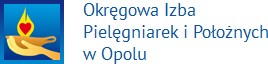 								KLAUZULA INFORMACYJNA   						   PIELĘGNIARKI I POŁOŻNE CZŁONKOWIE 						OKRĘGOWEJ IZBY PIELĘGNIAREK I POŁOŻNYCH W OPOLUZgodnie z art. 13 ust. 1-2 Rozporządzenia Parlamentu Europejskiego i Rady (UE) 2016/679 z dnia 27 kwietnia 2016 r. w sprawie ochrony osób fizycznych w związku z przetwarzaniem danych osobowych 
i w sprawie swobodnego przepływu takich danych oraz uchylenia dyrektywy 95/46/WE (ogólne rozporządzenie o ochronie danych) (dalej „RODO”) informujemy, że:  Administratorem Twoich danych osobowych jest Okręgowa Izba Pielęgniarek i Położnych w Opolu z siedzibą przy ul. Budowlanych 44A, 45-123 Opole. W sprawie ochrony swoich danych osobowych możesz skontaktować się z Inspektorem Ochrony Danych pod adresem email:  inspektor@oipip.opole.pl;  pod numerem telefonu 664193117; lub pisemnie na adres naszej siedziby wskazany w punkcie  I powyżej.  Cele i podstawy przetwarzania.  Będziemy przetwarzać Twoje dane: w celu wypełnienia obowiązku prawnego ciążącego na OIPiP polegającego na wykonywaniu zadań samorządu pielęgniarek i położnych na obszarze działania OIPIP w Opolu - województwo opolskie, w szczególności: stwierdzeniu/przyznaniu dla Pani/Pana prawa wykonywania zawodu albo ograniczonego prawa wykonywania zawodu, prowadzeniu przez ORPiP rejestru pielęgniarek i rejestru położnych, wydawaniu zaświadczeń, ewidencji rozliczeń i dochodzenia składek członkowskich, prowadzeniu postępowań w zakresie odpowiedzialności zawodowej (podstawa art. 6 ust. 1 lit. c RODO),  w celu komunikacji z członkiem samorządu pielęgniarek i położnych poprzez adres e-mail, numer telefonu, adres do korespondencji (inny niż adres zamieszkania), wysyłania newsletter-a NIPiP oraz biuletynu Okręgowej Izby Pielęgniarek i Położnych w Opolu oraz innych informacji i materiałów (podstawa art. 9 lit. a RODO),  w celu  wykonania zadania realizowanego w interesie publicznym i w ramach sprawowania władzy publicznej powierzonej administratorowi (podstawa art. 6 ust. 1 lit. e RODO), w celu realizacji szkoleń realizowanych przez OIPIP w Opolu (podstawa art. 6 ust. 1 lit. f RODO). IV.	Prawo do sprzeciwu W każdej chwili przysługuje Ci prawo do wniesienia sprzeciwu wobec przetwarzania Twoich danych, przetwarzanych w celu i na podstawie wskazanych powyżej. Przestaniemy przetwarzać Twoje dane w tych celach, chyba że będziemy w stanie wykazać, istnieją ważne, prawnie uzasadnione podstawy, które są nadrzędne wobec Twoich interesów, praw i wolności lub Twoje dane będą nam niezbędne do ewentualnego ustalenia, dochodzenia lub obrony roszczeń. V. 	Okres przechowywania danych. 
Twoje dane będą przechowywane przez czas określony przepisami prawa, a w szczególności przez okres czasu wynikający z art. 43 ust. 5 u.z.p.p. Dane pielęgniarek i położnych, których prawo wykonywania zawodu wygasło, są usuwane z Centralnego Rejestru Pielęgniarek 
i Położnych oraz Okręgowego Rejestru Pielęgniarek i Położnych po upływie15 lat od dnia wygaśnięcia prawa wykonywania zawodu. W przypadku adresu e-mail, numeru telefonu do 15 lat od dnia wygaśnięcia prawa wykonywania zawodu bądź wcześniej w przypadku cofnięcia zgody na przetwarzanie adresu e-mail oraz numeru telefonu. VI.	Odbiorcy danych  Twoje dane osobowe mogą zostać przekazywane :  podmiotom uprawnionym na podstawie przepisów prawa w szczególności Naczelnej Radzie Pielęgniarek i Położnych,  władzom, organom lub organizacjom państwa członkowskiego Unii Europejskiej 
w zakresie informacji niezbędnych do uznania kwalifikacji oraz do celów świadczenia transgranicznej opieki zdrowotnej,  do systemu informacji w ochronie zdrowia, o którym mowa w ustawie z dnia 28 kwietnia 2011 r. o systemie informacji w ochronie zdrowia. w ramach dostępu  informacji publicznej, w rozumieniu ustawy z dnia 6 września 2001 r. 
o dostępie do informacji publicznej (Dz. U. z 2016 r. poz. 1764 oraz z 2017 r. poz. 933).  naszym podwykonawcom (podmiotom przetwarzającym) np. firmom  księgowym, prawniczym, informatycznym, agencjom reklamowym i innym wyłącznie na podstawie umowy z administratorem i wyłącznie zgodnie z poleceniami Administratora Danych. VII.     Prawa osób, których dane dotyczą:   Zgodnie z RODO, przysługuje Ci prawo do: dostępu do swoich danych oraz otrzymania ich kopii w zakresie, w jakim prawo to nie jest uregulowane na podstawie odrębnych przepisów, sprostowania (poprawiania) swoich danych, usunięcia, ograniczenia przetwarzania w zakresie, w jakim prawo to nie jest wyłączone 
na podstawie odrębnych przepisów, wniesienia skargi do organu nadzorczego Prezesa Urzędu Ochrony Danych, gdy uznasz,
że przetwarzanie Twoich danych osobowych  narusza przepisy RODO. VIII.    Informacja o dobrowolności podania danych          Podanie danych jest  wymogiem ustawowym i jest konieczne do realizacji zadań      
        samorządu pielęgniarek i położnych na obszarze działania OIPiP, w szczególności do: stwierdzenia/przyznania prawa wykonywania zawodu pielęgniarki/pielęgniarza/ /położnej/położnego, ograniczonego prawa wykonywania zawodu, dokonania wpisu i aktualizacji danych w okręgowym rejestrze pielęgniarek/położnych.  wydawanie zaświadczeń,  przyjmowania oświadczeń od Pani/Pana, prowadzenie postępowań w zakresie odpowiedzialności zawodowej.  W przypadku numeru telefonu i adresu e-mail oraz adresu do korespondencji jeżeli jest on odmienny od adresu zamieszkania podanie tych danych jest dobrowolne i nie wpływa na wykonanie pozostałych celów przetwarzania. Niepodanie jednak tych danych, skutkuje niemożliwością kontaktowania się z Tobą, wysyłania  newsletter-a NIPIP ani biuletynów 
i innych informacji i materiałów przesyłanych przez Okręgową Izbę Pielęgniarek i Położnych lub Naczelną Izbę Pielęgniarek i Położnych. IX. 	Zautomatyzowane podejmowanie decyzji Twoje dane osobowe zebrane w celu realizacji obowiązków wynikających z przepisów prawa nie będą poddane zautomatyzowanemu podejmowaniu decyzji, w tym profilowaniu. X. 	Przekazywanie danych poza obszar EOG Twoje dane osobowe mogą być przekazywane do odbiorców znajdujących się w państwach poza Europejskim Obszarem Gospodarczym. W takim przypadku przekazanie danych odbywać się będzie w oparciu o stosowną umowę pomiędzy administratorem danych a odbiorcą, która zawierać będzie standardowe klauzule ochrony danych przyjęte przez Komisję Europejską. Data i podpis …………………………………………………………………………..Nazwisko i imię (imiona):Nazwisko rodowe:Nazwisko poprzednie:Płeć:Imię ojca:Imię matki:Data urodzenia (rrrr-mm-dd):Miejsce urodzenia: 
Miejscowość:Gmina:Województwo:Nr PESEL:W przypadku braku numeru PESEL cechy dokumentu potwierdzającego tożsamość:Nazwa dokumentu:Nazwa dokumentu:Nazwa dokumentu:W przypadku braku numeru PESEL cechy dokumentu potwierdzającego tożsamość:Numer dokumentu:Numer dokumentu:Numer dokumentu:W przypadku braku numeru PESEL cechy dokumentu potwierdzającego tożsamość:Kraj wydania:Kraj wydania:Kraj wydania:Obywatelstwo/a:Stosunek do służby wojskowej dotyczy obywateli Rzeczypospolitej Polskiej:Adres miejsca zamieszkania:Adres miejsca zamieszkania:Adres miejsca zamieszkania:Województwo:Powiat:Gmina:Ulica:Nr domu:Nr lokalu:Kod pocztowy:Miejscowość:Miejscowość:Uzyskany tytuł zawodowy:Nazwa ukończonej szkoły:Adres szkoły:Adres szkoły:Adres szkoły:Województwo:Powiat:Gmina:Ulica:Nr domu:Nr lokalu:Kod pocztowy:Miejscowość:Miejscowość:Numer dyplomu/świadectwa:Miejscowość wydania dyplomu:Data wydania dyplomu:Rok ukończenia szkoły:Województwo:Powiat:Powiat:Gmina:Ulica:Nr domu:Nr domu:Nr lokalu:Kod pocztowy:Miejscowość:Miejscowość:Kraj:Adres e-mailAdres e-mailNumer telefonuNumer telefonu